Naziv obveznika: Zatvor u KarlovcuRKP broj: 3244Sjedište obveznika: KarlovacAdresa sjedišta obveznika: Jurja Haulika 1, 47000 KarlovacRazina: 11Matični broj: 03141667OIB: 95460314688Šifra djelatnosti: 8423Razdjel: 109Šifra županije: 179Šifra grada/općine: 179Oznaka razdoblja: 2022-12B I LJ E Š K EUZ FINANCIJSKE IZVJEŠTAJE ZA 2022. GODINUZa razdoblje od 01. siječnja do 31. prosinca 2022. godineUVODNI DIOObveza sastavljanja financijskih izvještaja u sustavu proračuna propisana je odredbama Zakona o proračunu („Narodne novine“ 144/21), a Pravilnikom o financijskom izvještavanju u proračunskom računovodstvu („Narodne novine“ 37/22), propisani su obrasci, njihov sadržaj i oblik financijskih izvještaja. Za proračunsku godinu sastavljaju se sljedeći obrasci:Bilanca na Obrascu: BIL,Izvještaj o prihodima i rashodima, primicima i izdacima na Obrascu: PR-RAS,Izvještaj o rashodima prema funkcijskoj klasifikaciji na Obrascu: RAS-funkcijski,Izvještaj o promjenama u vrijednosti i obujmu imovine i obveza na Obrascu: P-VRIO,Izvještaj o obvezama na Obrascu: OBVEZE.Pored navedenih obrazaca, sastavni dio financijskih izvještaja su i Bilješke uz financijske izvještaje, a njihova osnovna svrha je davanje informacija o financijskom položaju i uspješnosti ispunjenja postavljenih ciljeva.Zatvor u Karlovcu ustrojstvena je jedinica Uprave za zatvorski sustav i probaciju Ministarstva pravosuđa i uprave. Zatvor je ustrojen prema odredbama Zakonu o izvršavanju kazne zatvora u cilju izvršenja kazne zatvora za punoljetne osobe kojima je izrečena kazna zatvora u kaznenom, prekršajnom ili drugom sudskom postupku, te punoljetne osobe kojima je izrečena novčana kazna u kaznenom postupku, prekršajnom ili drugom sudskom postupku zamijenjena kaznom zatvora.Zatvor u Karlovcu smješten je u staroj jezgri, u gradskoj četvrti „Zvijezda“ , u povijesnoj  zgradi imena „grad Zagreb“  koja je izgrađena 1840. godine na uglu ulice Jurja Križanića i ulice Jurja Haulika. Zgrada je u vlasništvu  Republike Hrvatske, a od 1962. godine rješenjem Republičkog zavoda za zaštitu spomenika kulture cijela je povijesna „Zvijezda“, a time i zgrada Zatvora u Karlovcu, proglašena spomenikom kulture i nikakvi građevinski zahvati na zgradi nisu dozvoljeni bez odobrenja  nadležnoga Konzervatorskog odjela.  Svrha zatvora jest briga o zatvorenicima tijekom izdržavanja kazne te resocijalizacija i priprava za život na slobodi, što čini njegovu osnovnu djelatnost. Rad Zatvora financira se iz sredstava Državnog proračuna te manjim dijelom iz prihoda ostvarenih vlastitom djelatnošću. Ostvarivanje i trošenje vlastitih prihoda obavlja se u skladu sa Pravilnikom o mjerilima i načinu korištenja vlastitih prihoda kaznenih tijela (Narodne novine 114/2015).Zakoni i pravilnici:Zakon o izvršavanju kazne zatvora („Narodne novine“ 14/21)Pravilnik o radu i strukovnoj izobrazbi, popisu i opisu radnih mjesta zatvorenika te naknadi za rad i nagradi („Narodne novine“ 12/16).Zatvor u Karlovcu nije obveznik PDV-a jer ne obavlja gospodarsku djelatnost.Izvori financiranja su:11 – Državni proračun31 - Vlastiti prihodi (prihod  koji  je  ostvaren  sufinanciranjem u  cijeni usluga zatvorenika za izvođenja i trošak fotokopiranja, prodaje ambalaže i ostali nespomenuti prihodi)Zakonski predstavnik i odgovorna osoba Zatvora u Karlovcu: mr.sc. Zdenko Sedmak, upravitelj.Bilješke sastavila: Nataša Petrak, mag.oec, voditeljica Odjela upravnih poslovaB I LJ E Š K EUZ BILANCU01.01.– 31.12.2022. GODINE0 IMOVINAUkupna imovina iznosi 1.992.876,90 kn, a čini je nefinancijska imovina u iznosu od 1.102.813,98 kn i financijska imovina u iznosu od 890.062,92 kn.0212 POSLOVNI OBJEKTIPoslovni objekti iznose 801.000,95 kn što je za 611.598,75 kn više nego stanje na početku izvještajnog razdoblja, a odnosi se na dodatna ulaganja u građevinski objekt, odnosno povećanje vrijednosti poslovnog objekta za građevinske radove.0221 UREDSKA OPREMA I NAMJEŠTAJUredska oprema i namještaj iznose 311.295,38 kn što je za 84,5% više nego stanje 1. siječnja. Povećanje u iznosu od 142.526,37 kn odnosi se na prijenos informatičke opreme Ministarstva pravosuđa i uprave.042 SITNI INVENTAR  I AUTO GUME U UPOTREBISitni inventar i auto gume u upotrebi povećani su za 7,9% zbog nabave  sitnog inventara u tekućoj godini kao što su kuhala, ventilatori, TV nosači i dr. u ukupnom iznosu 12.147,05 kn.1 FINANCIJSKA IMOVINAFinancijska imovina koja ukupno iznosi 890.062,92 kn smanjena je za 8,1% u odnosu na stanje na početku razdoblja, i to:111 Novac u banci, iznos 54.551,11 kn113 Novac u blagajni, iznos 22,96 kn129 Ostala potraživanja, iznos 96.266,88 kn, odnosi se na potraživanja od HZZO za bolovanja koja se refundiraju, potraživanja za refundaciju troškova grijanja, te potraživane za porez i prirez.166 Potraživanja za prihode od prodaje proizvoda i robe te pruženih usluga i za povrat po protestiranim jamstvima, iznos 9.045,00 odnosi se na  potraživanja za pružene usluge fizičkog rada zatvorenika temeljem ugovora s drugim poslodavcem.193 Kontinuirani rashodi budućih razdoblja, iznos 730.176,97 kn, odnosi se na obračunata primanja zaposlenih koja će teretiti rashode sljedećeg obračunskog razdoblja.2 OBVEZE Obveze  u iznosu 1.004.564,20 kn smanjene su za 2,9% u odnosu na stanje na početku razdoblja iz razloga što su te obveze  na dan 31.12.2022. godine nedospjele. REZULTAT POSLOVANJA9222 MANJAK PRIHODAOstvareni manjak prihoda iskazan je u iznosu od 128.405,50 kn i u odnosu na stanje na početku razdoblja povećan je za 82,8% najviše zbog nabavu nefinancijske imovine koja je iskazana u manjku prihoda od nefinancijske imovine.99 IZVANBILANČNI ZAPISIEvidentirani izvanbilančni zapisi iskazani su u iznosu  64.732,37 kn, odnose se na 55.392,12 kn novčani polog zatvorenika, odnosno novčana sredstva evidentirana na žiro-računu i 9.340,25 kn u blagajni zatvorenika.B I LJ E Š K EUZ IZVJEŠTAJ OPRIHODIMA I RASHODIMA, PRIMICIMA I IZDACIMA ZA RAZDOBLJE01.01.– 31.12.2022. GODINE6 PRIHODI POSLOVANJAOstvareni prihodi poslovanja tekuće godine na dan 31. prosinca 2022. godine u iznosu 10.033.565,61 kn povećani su za 12,1% u odnosu na ostvareno u izvještajnom razdoblju prethodne godine, što je rezultat  osobito  više doznačenih sredstava iz nadležnog proračuna za financiranje rashoda poslovanja.6526  OSTALI NESPOMENUTI PRIHODIOstvareni prihodi iznose 1.549,00 kn manji su za 53,1% i odnose se na sufinanciranje u cijeni usluga zatvorenika za izvođenja sukladno zahtjevima zatvorenika.6615 PRIHODI OD PRUŽENIH USLUGAOstvareni prihodi iznose 9.612,00 kn te se odnose na usluge fizičkog rada zatvorenika tijekom izvođenja građevinskih radova. Navedenih prihoda u prethodnom izvještajnom razdoblju nije bilo iz razloga što se nisu koristile usluge fizičkog rada zatvorenika niti drugih usluga.6631 TEKUĆE DONACIJEOstvarene tekuće donacije za 2021. godinu iznosile 9.096,00 kn, a u tekućem izvještajnom razdoblju u 2022. godini nije bilo donacija.6712 PRIHODI IZ NADLEŽNOG PRORAČUNA ZA FINANCIRANJE RASHODA ZA NABAVU NEFINANCIJSKE IMOVINEPrihodi iz nadležnog proračuna za financiranje rashoda za nabavu nefinancijske imovine iznose 489.279,00 kn, a odnose se na prihode na građevinske radove u zatvoreničkom dijelu, dodatno ulaganje u zgradu zatvora. Navedenih prihoda u prošlom izvještajnom razdoblju nije bilo.3 RASHODI POSLOVANJAOstvareni rashodi poslovanja tekuće godine  iznose 9.480.132,35 kn i  povećani su za 5,6% u odnosu na ostvareno u izvještajnom razdoblju prethodne godine.3113 PLAĆE ZA PREKOVREMENI RADRashodi za plaće za prekovremeni rad iznose 559.484,35 kn što je značajno više u odnosnu na isto razdoblje prethodne godine kada su iznosili 398.781,00 kn. Razlog tome je organizacija posla pravosudnih policajaca te nedostatka službenika, također i zbog dužih bolovanja službenika kao i zbog odlaska jednog službenika u mirovinu 1.1.2022. godine za kojeg nije raspisan natječaj za zapošljavanje.312 OSTALI RASHODI ZA ZAPOSLENEOstali rashodi za zaposlene u tekućem razdoblju iznose 387.558,78 kn te su veći za 20,3% u odnosu na izvještajno razdoblje prethodne godine kada su iznosili 322.215,00 kn. Razlog tome je što su se u 2022. godini isplaćene dvije otpremnine, naknada za neiskorišteni godišnji odmor te sedam pomoći za bolovanje duže od 90 dana, kao i povećanje naknade dara za djecu sa 600,00 kn na 753,45 kn po djetetu te božićnica sa 1.500,00 kn na 1.750,00 kn po službeniku.3211 SLUŽBENA PUTOVANJARashodi za službena putovanja iznose 6.290,00 kn te su veći u odnosu na isto razdoblje 2021. godine, a razlog je povećani odlazak zaposlenika na službena putovanja te isplata dnevnica zbog prestanka epidemioloških mjera vezanih za virus COVID-19 te zbog povećanih edukacija.3213 STRUČNO USAVRŠAVANJE ZAPOSLENIKARashodi za stručno usavršavanje zaposlenika iznose 4.200,00 najviše zbog odlaska nove djelatnice za edukaciju za javnu nabavu te polaganja stručnog ispita djelatnice za arhivara.3222 MATERIJAL I SIROVINERashodi za materijal i sirovine iznose 353.126,6 te su veći za 36,3% u odnosu na isto razdoblje prethodne godine iz razloga što se cijena materijala i sirovina na tržištu povećali te su neki dobavljači morali povisiti cijene svojih proizvoda, kao što su namirnice za prehranu zatvorenika.3223 ENERGIJATroškovi za energiju iznose 288.194,12 te su za 57,9% veći u odnosu na isto razdoblje 2021. godine zbog nepovoljnog i nestabilnog tržišta cijena energije te goriva. 3224 MATERIJAL I DIJELOVI ZA TEKUĆE I INVETICIJSKO ODRŽAVANJEMaterijal i dijelovi za tekuće i investicijsko održavanje iznosi 33.625,63 kn i uvelike se razlikuje od prethodne godine kada su iznosili 16.393,00 kn. Razlog tome je kupnja materijala za održavanje zgrade zatvora uslijed građevinskih radova.3234 KOMUNALNE USLUGEOstvareni rashodi za komunalne usluge iznose 150.397,12 kn te su 30,1% veći u odnosu na isto razbolje u 2021. godini zbog veće potrošnje vode, kao i zbog povećanja cijena na tržištu za komunalne usluge.3235 ZAKUPNINE I NAJAMNINERashodi za zakupnine i najamnine iznose 12.829,61 kn i značajno su veći u odnosu na prošlo izvještajno razdoblje iz razloga što su u 2022. godini ponovno potpisan ugovor o zakupu rezerviranih parkirališnih mjesta za službene automobile koje zbog nepredviđene elementarne nepogode (potresa) u 2021. godini nismo mogli koristiti.3236 ZDRAVSTVENE I VETERINARSKE USLUGEOstvareni rashodi iznose 25.268,61 kn te su značajno veći u odnosu na prošlu 2021. godinu kada su iznosili 10.287,00 kn zbog plaćanja troškova liječenja u bolnici za zatvorenike koje nisu hrvatski državljani te nemaju zdravstveno osiguranje. 3237 INTELEKTUALNE I OSOBNE USLUGEOstvareni rashodi iznose 28744,64 te su manji zbog prestanka ugovora o djelu za računovodstvenu referenticu i kuharice te zapošljavanja na ugovor o radu. Navedeni rashodi odnose se na ugovor o djelu za pružanje primarne zdravstvene zaštite zatvorenicima.3291 NAKNADE ZA RAD PREDSTAVNIČKIH I IZVRŠNIH TIJELA, POVJERENSTAVA I SLIČNONavedene naknade iskazane su u nešto većem iznosu od onih u prethodnom razdoblju, te iznose 48.835,66  a odnose se na isplate za rad zatvorenika u zatvoru i rad zatvorenika temeljem ugovora kod vanjskih poslodavaca, te ovise o radnom angažiranju zatvorenika kojih je bilo više nego u 2021. godini.451 DODATNA ULAGANJA NA GRAĐEVINSKIM OBJEKTIMADodatna ulaganja na građevinskim objektima iznosili su 611.598,75 kn za građevinske radove na zatvoreničkom objektu, a navedenih rashoda u 2021. godini nije bilo.MANJAK PRIHODAManjak prihoda i primitaka za pokriće u sljedećem razdoblju na navedenoj poziciji iskazan je u iznosu 128.405,50 kn.B I LJ E Š K EUZ IZVJEŠTAJ OPROMJENAMA U VRIJEDNOSTI I OBUJMU IMOVINE I OBVEZA01.01.– 31.12.2022. GODINEPROMJENE U VRIJEDNOSTI (REVALORIZACIJA) NEFINANCIJSKE IMOVINEPROIZVEDENA DUGOTRAJNA IMOVINAIznos povećanja proizvedene dugotrajne imovine iznosi 26.280,46 kn i odnosi se na prijenos informatičke opreme u vlasništvu Ministarstva pravosuđa i uprave (Odluka o prijenosu informatičke opreme, KLASA: 650-01/22-01/10, URBROJ: 514-13-01/05-22-51).PROMJENE U OBUJMU NEFINANCIJSKE IMOVINEPROIZVEDENA KRATKOTRAJNA IMOVINAIznos povećanja proizvedene kratkotrajne imovine od 385,00 kn odnosi se na donaciju zaštitne opreme primljene od strane Civilne zaštite.B I LJ E Š K EUZ IZVJEŠTAJ OO RASHODIMA PREMA FUNKCIJSKOJ KLASIFIKACIJI01.01.– 31.12.2022. GODINE034 ZATVORIStanje je 10.091.731,10 kn i jednako je zbroju ukupnih rashoda poslovanja i rashoda za nabavu nefinancijske imovine. U odnosu na prethodnu godinu stanje je povećano za 12,4%. Razlika se ponajviše odnosi na povećanje rashoda za nabavu nefinancijske imovine, odnosno za dodatna ulaganja na građevinskim objektima jer su u 2022. godini završeni građevinski radovi na zatvoreničkom objektu u iznosu od 611.598,75 kn.B I LJ E Š K EUZ IZVJEŠTAJ O OBVEZAMA - 31.12.2022. GODINEStanje obveza na početku izvještajnog razdoblja, odnosno na dan 1. siječnja 2022. godine koje mora odgovarati stanju obveza na kraju 2021. godine iznosi 1.034.717,89 kn.Stanje obveza na kraju izvještajnog razdoblja iznosi 1.004.564,20 kn. Sve obveze su nedospjele.Stanje nedospjelih obveza na kraju izvještajnog razdoblja iznosi 1.004.564,20 kn i odnose se na 90.659,64 kn za Međusobne obveze proračunskih korisnika za bolovanje na teret HZZO-a, 3.031,07 kn za Međusobne obveze proračunskih korisnika za režijske troškove više proračunskih korisnika koji koriste zgradu, te Međusobne obveze proračunskih korisnika za pretplatu poreza u iznosu od 748,02 kn. Zatim, 712.285,25 kn Obveze za zaposlene za plaću, 16.440,58 kn Obveze za prijevoz i stručno usavršavanje zaposlenika, te 59.079,89 kn Obveze za rashode poslovanja, te 122.319,75 kn Obveze za nabavu nefinancijske imovine.Karlovac, 31. siječnja 2023. godine									Upravitelj:								mr. sc. Zdenko Sedmak						M.P.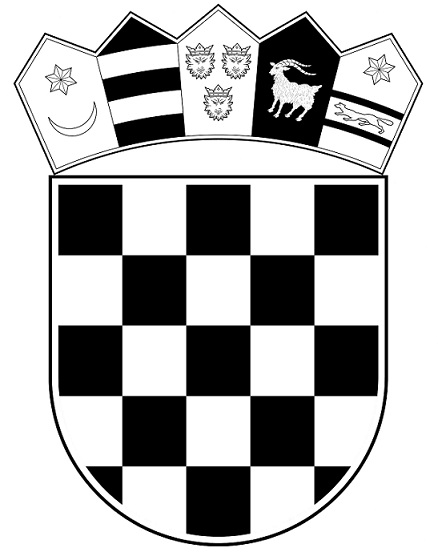 REPUBLIKA HRVATSKAMINISTARSTVO PRAVOSUĐA I UPRAVE      UPRAVA ZA ZATVORSKI SUSTAV                          I PROBACIJU                      Zatvor u Karlovcu 